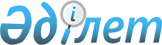 Ұлытау аудандық мәслихатының ХVІІІ сессиясының 2013 жылғы 25 желтоқсандағы № 140 "2014-2016 жылдарға арналған аудан бюджеті туралы" шешіміне өзгерістер енгізу туралыҚарағанды облысы Ұлытау аудандық мәслихатының 2014 жылғы 22 сәуірдегі ХХ сессиясының № 167 шешімі. Қарағанды облысының Әділет департаментінде 2014 жылғы 25 сәуірде № 2620 болып тіркелді      РҚАО ескертпесі.

      Құжаттың мәтінінде түпнұсқаның пунктуациясы мен орфографиясы сақталған.

      Қазақстан Республикасының 2008 жылғы 4 желтоқсандағы Бюджет Кодексіне, Қазақстан Республикасының 2001 жылғы 23 қаңтардағы "Қазақстан Республикасындағы жергілікті мемлекеттік басқару және өзін-өзі басқару туралы" Заңына сәйкес, аудандық мәслихат ШЕШІМ ЕТТІ:



      1. Ұлытау аудандық мәслихатының ХVІІІ сессиясының 2013 жылғы 25 желтоқсандағы № 140 "2014-2016 жылдарға арналған аудан бюджет туралы" шешіміне (нормативтік құқықтық кесімдерді мемлекеттік тіркеу Тізілімінде № 2507 болып тіркелген және 2014 жылғы 26 қаңтардағы № 5-6 (5926) "Ұлытау өңірі" газетінде жарияланған) келесі өзгерістер енгізілсін:



      1 тармақтағы:

      1) тармақшадағы:

      "3383114" сандары "3475656" сандарымен ауыстырылсын;

      "2873623" сандары "2903081" сандарымен ауыстырылсын;

      "448211" сандары "511295" сандарымен ауыстырылсын;

      2) тармақшадағы:

      "3383114" сандары "4018144" сандарымен ауыстырылсын;

      3) тармақшадағы:

      "38882" сандары "39401" сандарымен ауыстырылсын;

      "5259" сандары "4740" сандарымен ауыстырылсын;

      5) тармақшадағы:

      "38882" сандары "581889" сандарымен ауыстырылсын;

      6) тармақшадағы:

      "38882" сандары "581889" сандарымен ауыстырылсын;

      "5259" сандары "4740" сандарымен ауыстырылсын;

      "0" саны "542488" сандарымен ауыстырылсын;



      2) 2 тармақтағы:

      1) тармақшадағы:

      "50" сандары "0" санымен ауыстырылсын;

      2) тармақшадағы:

      "70" сандары "0" санымен ауыстырылсын;



      3) көрсетілген шешімге 1, 4, 6-қосымшалары осы шешімге 1, 2, 3-қосымшаларға сәйкес жаңа редакцияда мазмұндалсын.



      2. Осы шешім 2014 жылдың 1 қаңтарынан бастап қолданысқа енгізіледі.      Сессия төрағасы                            Н. Ақтаев      Ұлытау аудандық

      мәслихаттың хатшысы                        Т. Сейтжанов

Ұлытау аудандық мәслихатының

ХХ сессиясының 2014 жылғы

22 сәуірдегі № 167 шешіміне

1-қосымшаҰлытау аудандық мәслихатының

ХVIII сессиясының 2013 жылғы

25 желтоқсандағы № 140 шешіміне

1-қосымша 

2014 жылға арналған аудан бюджетіне өзгерістер мен толықтыру

Ұлытау аудандық мәслихатының

ХХ сессиясының 2014 жылғы

22 сәуірдегі № 167 шешіміне

2-қосымшаҰлытау аудандық мәслихатының

ХVIII сессиясының 2013 жылғы

25 желтоқсандағы № 140 шешіміне

4-қосымша 

2014 жылға арналған аудан бюджетінің құрамында нысаналы

трансферттер мен бюджеттік кредиттер

Ұлытау аудандық мәслихатының

ХХ сессиясының 2014 жылғы

22 сәуірдегі № 167 шешіміне

3-қосымшаҰлытау аудандық мәслихатының

ХVIII сессиясының 2013 жылғы

25 желтоқсандағы № 140 шешіміне

6-қосымша 

2014 жылға арналған аудан бюджетінің кент, ауылдық

округ әкімінің аппараттары арқылы бюджеттік бағдарламаларды

іске асыру бойынша шығындар      кестенің жалғасы      кестенің жалғасы      кестенің жалғасы
					© 2012. Қазақстан Республикасы Әділет министрлігінің «Қазақстан Республикасының Заңнама және құқықтық ақпарат институты» ШЖҚ РМК
				СанатыСанатыСанатыСанатыСома (мың теңге)СыныбыСыныбыСыныбыСома (мың теңге)Ішкі сыныбыІшкі сыныбыСома (мың теңге)АтауыСома (мың теңге)12345І. КІРІСТЕР34756561Салықтық түсімдер290308101Табыс салығы43002Жеке табыс салығы430003Әлеуметтiк салық01Әлеуметтік салық004Меншiкке салынатын салықтар28730991Мүлiкке салынатын салықтар28547713Жер салығы30774Көлiк құралдарына салынатын салық121415Бірыңғай жер салығы311005Тауарларға, жұмыстарға және қызметтерге салынатын ішкі салықтар244062Акциздер533Табиғи және басқа да ресурстарды пайдаланғаны үшін түсетін түсімдер230004Кәсiпкерлiк және кәсiби қызметтi жүргiзгенi үшiн алынатын алымдар135308Заңдық мәнді іс-әрекеттерді жасағаны және (немесе) оған уәкілеттігі бар мемлекеттік органдар немесе лауазымды адамдар құжаттар бергені үшін алынатын міндетті төлемдер12761Мемлекеттік баж12762Салықтық емес түсімдер6100001Мемлекеттік меншіктен түсетін кірістер3845Мемлекет меншігіндегі мүлікті жалға беруден түсетін кірістер38402Мемлекеттік бюджеттен қаржыландырылатын мемлекеттік мекемелердің тауарларды (жұмыстарды, қызметтерді) өткізуінен түсетін түсімдер01Мемлекеттік бюджеттен қаржыландырылатын мемлекеттік мекемелердің тауарларды (жұмыстарды, қызметтерді) өткізуінен түсетін түсімдер004Мемлекеттік бюджеттен қаржыландырылатын, сондай-ақ Қазақстан Республикасы Ұлттық Банкінің бюджетінен (шығыстар сметасынан) ұсталатын және қаржыландырылатын мемлекеттік мекемелер салатын айыппұлдар, өсімпұлдар, санкциялар, өндіріп алулар101Мұнай секторы ұйымдарынан түсетiн түсiмдердi қоспағанда, мемлекеттiк бюджеттен қаржыландырылатын, сондай-ақ Қазақстан Республикасы Ұлттық Банкiнiң бюджетiнен (шығыстар сметасынан) ұсталатын және қаржыландырылатын мемлекеттiк мекемелер салатын айыппұлдар, өсiмпұлдар, санкциялар, өндiрiп алулар1006Басқа да салықтық емес түсiмдер606061Басқа да салықтық емес түсiмдер606063Негізгі капиталды сатудан түсетін түсімдер28001Мемлекеттік мекемелерге бекітілген мемлекеттік мүлікті сату01Мемлекеттік мекемелерге бекітілген мемлекеттік мүлікті сату03Жерді және материалдық емес активтерді сату2801Жерді сату2622Материалдық емес активтерді сату184Трансферттердің түсімдері51129502Мемлекеттік басқарудың жоғары тұрған органдарынан түсетін трансферттер5112952Облыстық бюджеттен түсетін трансферттер511295Функционалдық топФункционалдық топФункционалдық топФункционалдық топФункционалдық топСома (мың теңге)Кіші функцияКіші функцияКіші функцияКіші функцияСома (мың теңге)Бюджеттік бағдарламалардың әкімшісіБюджеттік бағдарламалардың әкімшісіБюджеттік бағдарламалардың әкімшісіСома (мың теңге)БағдарламаБағдарламаСома (мың теңге)АтауыСома (мың теңге)123456II. ШЫҒЫНДАР401814401Жалпы сипаттағы мемлекеттік қызметтер3906401Мемлекеттік басқарудың жалпы функцияларын орындайтын өкілді, атқарушы және басқа органдар356324112Аудан (облыстық маңызы бар қала) мәслихатының аппараты15168001Аудан (облыстық маңызы бар қала) мәслихатының қызметін қамтамасыз ету жөніндегі қызметтер13718003Мемлекеттік органның күрделі шығыстары1450122Аудан (облыстық маңызы бар қала) әкімінің аппараты65499001Аудан (облыстық маңызы бар қала) әкімінің қызметін қамтамасыз ету жөніндегі қызметтер65094002Ақпараттық жүйелер құру003Мемлекеттік органның күрделі шығыстары405123Қаладағы аудан, аудандық маңызы бар қала, кент, ауыл, ауылдық округ әкімінің аппараты275657001Қаладағы аудан, аудандық маңызы бар қала, кент, ауыл, ауылдық округ әкімінің қызметін қамтамасыз ету жөніндегі қызметтер220702022Мемлекеттік органның күрделі шығыстары48915024Ақпараттық жүйелер құру60402Қаржылық қызмет459Ауданның (облыстық маңызы бар қаланың) экономика және қаржы бөлімі003Салық салу мақсатында мүлікті бағалауды жүргізу011Коммуналдық меншікке түскен мүлікті есепке алу, сақтау, бағалау және сату9Жалпы сипаттағы өзге де мемлекеттік қызметтер 34316459Ауданның (облыстық маңызы бар қаланың) экономика және қаржы бөлімі29184001Ауданның (облыстық маңызы бар қаланың) экономикалық саясаттың қалыптастыру мен дамыту, мемлекеттік жоспарлау, бюджеттік атқару және коммуналдық меншігін басқару саласындағы мемлекеттік саясатты іске асыру жөніндегі қызметтер28734002Ақпараттық жүйелер құру015Мемлекеттік органның күрделі шығыстары450467Ауданның (облыстық маңызы бар қаланың) құрылыс бөлімі5132040Мемлекеттік органдардың объектілерін дамыту513202Қорғаныс161791Әскери мұқтаждар6179122Аудан (облыстық маңызы бар қала) әкімінің аппараты6179005Жалпыға бірдей әскери міндетті атқару шеңберіндегі іс-шаралар61792Төтенше жағдайлар жөнiндегi жұмыстарды ұйымдастыру10000122Аудан (облыстық маңызы бар қала) әкімінің аппараты10000006Аудан (облыстық маңызы бар қала) ауқымындағы төтенше жағдайлардың алдын алу және оларды жою1000003Қоғамдық тәртіп, қауіпсіздік, құқықтық, сот, қылмыстық-атқару қызметі7009Қоғамдық тәртіп және қауіпсіздік саласындағы өзге де қызметтер700458Ауданның (облыстық маңызы бар қаланың) тұрғын үй-коммуналдық шаруашылығы, жолаушылар көлігі және автомобиль жолдары бөлімі700021Елдi мекендерде жол қозғалысы қауiпсiздiгін қамтамасыз ету70004Білім беру14884431Мектепке дейiнгi тәрбие және оқыту188356471Ауданның (облыстық маңызы бар қаланың) білім, дене шынықтыру және спорт бөлімі188356003Мектепке дейінгі тәрбие мен оқыту ұйымдарының қызметін қамтамасыз ету46575040Мектепке дейінгі білім беру ұйымдарында мемлекеттік білім беру тапсырысын іске асыруға1417812Бастауыш, негізгі орта және жалпы орта білім беру1099509471Ауданның (облыстық маңызы бар қаланың) білім, дене шынықтыру және спорт бөлімі1099509004Жалпы білім беру1059972005Балалар мен жасөспірімдерге қосымша білім беру395379Бiлiм беру саласындағы өзге де қызметтер200578467Ауданның (облыстық маңызы бар қаланың) құрылыс бөлімі123000037Білім беру объектілерін салу және реконструкциялау123000471Ауданның (облыстық маңызы бар қаланың) білім, дене шынықтыру және спорт бөлімі77578009Ауданның (облыстық маңызы бар қаланың) мемлекеттік білім беру мекемелер үшін оқулықтар мен оқу-әдiстемелiк кешендерді сатып алу және жеткізу10323020Жетім баланы (жетім балаларды) және ата-аналарының қамқорынсыз қалған баланы (балаларды) күтіп-ұстауға асыраушыларына ай сайынғы ақшалай қаражат төлемдері4387067Ведомстволық бағыныстағы мемлекеттік мекемелерінің және ұйымдарының күрделі шығыстары62868068Халықтың компьютерлік сауаттылығын арттыруды қамтамасыз ету05Денсаулық сақтау02Халықтың денсаулығын қорғау0471Ауданның (облыстық маңызы бар қаланың) білім, дене шынықтыру және спорт бөлімі0024Қазақстан Республикасы Денсаулық сақтау саласын дамытудың 2011-2015 жылдарға арналған "Саламатты Қазақстан" мемлекеттік бағдарламасы шеңберінде іс-шаралар өткізу06Әлеуметтiк көмек және әлеуметтiк қамсыздандыру1090482Әлеуметтік көмек84780451Ауданның (облыстық маңызы бар қаланың) жұмыспен қамту және әлеуметтік бағдарламалар бөлімі84780002Жұмыспен қамту бағдарламасы19763004Ауылдық жерлерде тұратын денсаулық сақтау, білім беру, әлеуметтік қамтамасыз ету, мәдениет, спорт және ветеринар мамандарына отын сатып алуға Қазақстан Республикасының заңнамасына сәйкес әлеуметтік көмек көрсету7000005Мемлекеттiк атаулы әлеуметтiк көмек2112006Тұрғын үйге көмек көрсету2263007Жергiлiктi өкiлеттi органдардың шешiмi бойынша мұқтаж азаматтардың жекелеген топтарына әлеуметтiк көмек15350010Үйден тәрбиеленіп оқытылатын мүгедек балаларды материалдық қамтамасыз ету741014Мұқтаж азаматтарға үйде әлеуметтік көмек көрсету2205001618 жасқа дейінгі балаларға мемлекеттік жәрдемақылар9167017Мүгедектерді оңалту жеке бағдарламасына сәйкес, мұқтаж мүгедектерді міндетті гигиеналық құралдармен және ымдау тілі мамандарының қызмет көрсетуін, жеке көмекшілермен қамтамасыз ету6334023Жұмыспен қамту орталықтарының қызметін қамтамасыз ету9Әлеуметтiк көмек және әлеуметтiк қамтамасыз ету салаларындағы өзге де қызметтер24268451Ауданның (облыстық маңызы бар қаланың) жұмыспен қамту және әлеуметтiк бағдарламалар бөлiмi24268001Жергілікті деңгейде халық үшін әлеуметтік бағдарламаларды жұмыспен қамтуды қамтамасыз етуді іске асыру саласындағы мемлекеттік саясатты іске асыру жөніндегі қызметтер 23408011Жәрдемақыларды және басқа да әлеуметтік төлемдерді есептеу, төлеу мен жеткізу бойынша қызметтерге ақы төлеу780012Ақпараттық жүйелер құру021Мемлекеттік органның күрделі шығыстары80067Ведомостволық бағыныстағы мемлекеттік мекемелерінің және ұйымдарының күрделі шығыстары07Тұрғын үй-коммуналдық шаруашылық7837011Тұрғын үй шаруашылығы159689123Қаладағы аудан, аудандық маңызы бар қала, кент, ауыл, ауылдық округ әкімінің аппараты007Аудандық маңызы бар қаланың, кенттің, ауылдың, ауылдық округтің мемлекеттік тұрғын үй қорының сақталуын ұйымдастыру458Ауданның (облыстық маңызы бар қаланың) тұрғын үй-коммуналдық шаруашылығы, жолаушылар көлігі және автомобиль жолдары бөлімі16302041Жұмыспен қамту 2020 жол картасы бойынша қалаларды және ауылдық елді мекендерді дамыту шеңберінде объектілерді жөндеу және абаттандыру16302467Ауданның (облыстық маңызы бар қаланың) құрылыс бөлімі139439003Коммуналдық тұрғын үй қорының тұрғын үйін жобалау, салу және (немесе) сатып алу123000004Инженерлік коммуникациялық инфрақұрылымды жобалау, дамыту, жайластыру және (немесе) сатып алу16061072Жұмыспен қамту 2020 жол картасы шеңберінде қызметтік тұрғын үй салу және (немесе) сатып алу және инженерлік коммуникациялық инфрақұрылымдарды дамыту және (немесе) сатып алу074Жұмыспен қамту 2020 жол картасының екінші бағыты шеңберінде жетіспейтін инженерлік-коммуникациялық инфрақұрылымды дамыту және/немесе салу378471Ауданның (облыстық маңызы бар қаланың) білім, дене шынықтыру және спорт бөлімі3948026Жұмыспен қамту 2020 жол картасы бойынша қалаларды және ауылдық елді мекендерді дамыту шеңберінде объектілерді жөндеу3948479Ауданның (облыстық маңызы бар қаланың) тұрғын үй инспекциясы бөлімі001Жергілікті деңгейде тұрғын үй қоры саласындағы мемлекеттік саясатты іске асыру жөніндегі қызметтер005Мемлекеттік органның күрделі шығыстары2Коммуналдық шаруашылық397542123Қаладағы аудан, аудандық маңызы бар қала, кент, ауыл, ауылдық округ әкімінің аппараты28019014Елді мекендерді сумен жабдықтауды ұйымдастыру28019458Ауданның (облыстық маңызы бар қаланың) тұрғын үй-коммуналдық шаруашылығы, жолаушылар көлігі және автомобиль жолдары бөлімі026Ауданның (облыстық маңызы бар қаланың) коммуналдық меншігіндегі жылу жүйелерін қолдануды ұйымдастыру467Ауданның (облыстық маңызы бар қаланың) құрылыс бөлімі369523005Коммуналдық шаруашылығын дамыту006Сумен жабдықтау және су бұру жүйесін дамыту3695233Елді-мекендерді абаттандыру226470123Қаладағы аудан, аудандық маңызы бар қала, кент, ауыл, ауылдық округ әкімінің аппараты226470008Елді мекендердегі көшелерді жарықтандыру44054009Елді мекендердің санитариясын қамтамасыз ету7380011Елді мекендерді абаттандыру мен көгалдандыру175036458Ауданның (облыстық маңызы бар қаланың) тұрғын үй-коммуналдық шаруашылығы, жолаушылар көлігі және автомобиль жолдары бөлімі015Елді мекендердегі көшелерді жарықтандыру018Елді мекендерді абаттандыру және көгалдандыру08Мәдениет, спорт, туризм және ақпараттық кеңістік3999291Мәдениет саласындағы қызмет276508455Ауданның (облыстық маңызы бар қаланың) мәдениет және тілдерді дамыту бөлімі276508003Мәдени-демалыс жұмысын қолдау2765082Спорт17414467Ауданның (облыстық маңызы бар қаланың) құрылыс бөлімі3300008Спорт объектілерін дамыту3300471Ауданның (облыстық маңызы бар қаланың) білім, дене шынықтыру және спорт бөлімі14114013Ұлттық және бұқаралық спорт түрлерін дамыту014Аудандық (облыстық маңызы бар қалалық) деңгейде спорттық жарыстар өткізу9099015Әртүрлі спорт түрлері бойынша аудан (облыстық маңызы бар қала) құрама командаларының мүшелерін дайындау және олардың облыстық спорт жарыстарына қатысуы50153Ақпараттық кеңістік47996455Ауданның (облыстық маңызы бар қаланың) мәдениет және тілдерді дамыту бөлімі22683006Аудандық (қалалық) кітапханалардың жұмыс істеуі22683007Мемлекеттік тілді және Қазақстан халықтарының басқа да тілдерін дамыту456Ауданның (облыстық маңызы бар қаланың) ішкі саясат бөлімі25313002Газеттер мен журналдар арқылы мемлекеттік ақпараттық саясат жүргізу жөніндегі қызметтер22313005Телерадио хабарларын тарату арқылы мемлекеттік ақпараттық саясатты жүргізу жөніндегі қызметтер30009Мәдениет, спорт, туризм және ақпараттық кеңістікті ұйымдастыру жөніндегі өзге де қызметтер58011455Ауданның (облыстық маңызы бар қаланың) мәдениет және тілдерді дамыту бөлімі39010001Жергілікті деңгейде тілдерді және мәдениетті дамыту саласындағы мемлекеттік саясатты іске асыру жөніндегі қызметтер6101002Ақпараттық жүйелер құру010Мемлекеттік органның күрделі шығыстары032Ведомстволық бағыныстағы мемлекеттік мекемелерінің және ұйымдарының күрделі шығыстары32909456Ауданның (облыстық маңызы бар қаланың) ішкі саясат бөлімі19001001Жергілікті деңгейде ақпарат, мемлекеттілікті нығайту және азаматтардың әлеуметтік сенімділігін қалыптастыру саласында мемлекеттік саясатты іске асыру жөніндегі қызметтер11134003Жастар саясаты саласында іс-шараларды іске асыру7574004Ақпараттық жүйелер құру46006Мемлекеттік органның күрделі шығыстары24710Ауыл, су, орман, балық шаруашылығы, ерекше қорғалатын табиғи аумақтар, қоршаған ортаны және жануарлар дүниесін қорғау, жер қатынастары1418951Ауыл шаруашылығы36915459Ауданның (облыстық маңызы бар қаланың) экономика және қаржы бөлімі8111099Мамандардың әлеуметтік көмек көрсетуі жөніндегі шараларды іске асыру8111474Ауданның (облыстық маңызы бар қаланың) ауыл шаруашылғы және ветеринария бөлімі28804001Жергілікті деңгейде ауыл шаруашылығы және ветеринария саласындағы мемлекеттік саясатты іске асыру жөніндегі қызметтер14256002Ақпараттық жүйелер құру380003Мемлекеттік органның күрделі шығыстары005Мал көмінділерінің (биотермиялық шұңқырлардың) жұмыс істеуін қамтамасыз ету2045007Қаңғыбас иттер мен мысықтарды аулауды және жоюды ұйымдастыру1000008Алып қойылатын және жойылатын ауру жануарлардың, жануарлардан алынатын өнімдер мен шикізаттың құнын иелеріне өтеу8823011Жануарлардың энзоотиялық аурулары бойынша ветеринариялық іс-шараларды жүргізу012Ауыл шаруашылығы жануарларын сәйкестендіру жөнiндегi iс-шараларды өткізу23006Жер қатынастары15257463Ауданның (облыстық маңызы бар қаланың) жер қатынастары бөлімі15257001Аудан (облыстық маңызы бар қала) аумағында жер қатынастарын реттеу саласындағы мемлекеттік саясатты іске асыру жөніндегі қызметтер11465004Жерді аймақтарға бөлу жөніндегі жұмыстарды ұйымдастыру3732005Ақпараттық жүйелер құру60006Аудандардың, облыстық маңызы бар, аудандық маңызы бар қалалардың, кенттердің, ауылдардың, ауылдық округтердің шекарасын белгілеу кезінде жүргізілетін жерге орналастыру007Мемлекеттік органның күрделі шығыстары9Ауыл, су, орман, балық шаруашылығы, қоршаған ортаны қорғау және жер қатынастары саласындағы басқа да қызметтер89723474Ауданның (облыстық маңызы бар қаланың) ауыл шаруашылығы және ветеринария бөлімі89723013Эпизоотияға қарсы іс-шаралар жүргізу8972311Өнеркәсіп, сәулет, қала құрылысы және құрылыс қызметі230892Сәулет, қала құрылысы және құрылыс қызметі23089467Ауданның (облыстық маңызы бар қаланың) құрылыс бөлімі15856001Жергілікті деңгейде құрылыс саласындағы мемлекеттік саясатты іске асыру жөніндегі қызметтер15336014Ақпараттық жүйелер құру520017Мемлекеттік органның күрделі шығыстары468Ауданның (облыстық маңызы бар қаланың) сәулет және қала құрылысы бөлімі7233001Жергілікті деңгейде сәулет және қала құрылысы саласындағы мемлекеттік саясатты іске асыру жөніндегі қызметтер7233015Мемлекеттік органның күрделі шығыстары12Көлік және коммуникация2306791Автомобиль көлігі230679123Қаладағы аудан, аудандық маңызы бар қала, кент, ауыл, ауылдық округ әкімінің аппараты214079013Аудандық маңызы бар қалаларда, кенттерде, ауылдарда, ауылдық округтерде автомобиль жолдарының жұмыс істеуін қамтамасыз ету214079458Ауданның (облыстық маңызы бар қаланың) тұрғын үй-коммуналдық шаруашылығы, жолаушылар көлігі және автомобиль жолдары бөлімі16600023Автомобиль жолдарының жұмыс істеуін қамтамасыз ету1660013Басқалар961409Басқалар96140458Ауданның (облыстық маңызы бар қаланың) тұрғын үй-коммуналдық шаруашылығы, жолаушылар көлігі және автомобиль жолдары бөлімі25406001Жергілікті деңгейде тұрғын үй-коммуналдық шаруашылығы, жолаушылар көлігі және автомобиль жолдары саласындағы мемлекеттік саясатты іске асыру жөніндегі қызметтер 12412013Мемлекеттік органның күрделі шығыстары040"Өңірлерді дамыту" Бағдарламасы шеңберінде өңірлерді экономикалық дамытуға жәрдемдесу бойынша шараларды іске асыру12994459Ауданның (облыстық маңызы бар қаланың) экономика және қаржы бөлімі50598008Жергілікті бюджеттік инвестициялық жобалардың және концессиялық жобалардың техникалық-экономикалық негіздемелерін әзірлеу және оған сараптама жүргізу1900012Ауданның (облыстың маңызы бар қаланың) жергілікті атқарушы органының резерві48698471Ауданның (облыстық маңызы бар қаланың) білім, дене шынықтыру және спорт бөлімі10091001Білім, дене шынықтыру және спорт бөлімі қызметін қамтамасыз ету10091002Ақпараттық жүйелер құру018Мемлекеттік органның күрделі шығыстары494Ауданның (облыстық маңызы бар қаланың) кәсіпкерлік және өнеркәсіп бөлімі10045001Жергілікті деңгейде кәсіпкерлікті және өнеркәсіпті дамыту саласындағы мемлекеттік саясатты іске асыру жөніндегі қызметтер10045002Ақпараттық жүйелер құру003Мемлекеттік органның күрделі шығыстары14Борышқа қызмет көрсету1Борышқа қызмет көрсету459Ауданның (облыстық маңызы бар қаланың) экономика және қаржы бөлімі021Жергілікті атқарушы органдардың облыстық бюджеттен қарыздар бойынша сыйақылар мен өзге де төлемдерді төлеу бойынша борышына қызмет көрсету15Трансферттер3377011Трансферттер337701459Ауданның (облыстық маңызы бар қаланың) экономика және қаржы бөлімі337701006Нысаналы пайдаланылмаған (толық пайдаланылмаған) трансферттерді қайтару3551007Бюджеттік алып қоюлар334150III. Таза бюджеттік кредиттеу 39401бюджеттік кредиттер4414110Ауыл, су, орман, балық шаруашылығы, ерекше қорғалатын табиғи аумақтар, қоршаған ортаны және жануарлар дүниесін қорғау, жер қатынастары441411Ауыл шаруашылығы44141459Ауданның (облыстық маңызы бар қаланың) экономика және қаржы бөлімі44141018Мамандарды әлеуметтік қолдау шараларын іске асыруға берілетін бюджеттік кредиттер44141СанатыСанатыСанатыСанатыСома (мың теңге)СыныбыСыныбыСыныбыСома (мың теңге)Ішкі сыныбыІшкі сыныбыСома (мың теңге)АтауыСома (мың теңге)12345Бюджеттік кредиттерді өтеу47405Бюджеттік кредитті өтеу474001Бюджеттік кредитті өтеу47401Мемлекеттік бюджеттен берілген бюджеттік кредиттерді өтеу4740Функционалдық топФункционалдық топФункционалдық топФункционалдық топФункционалдық топСома (мың теңге)Кіші функцияКіші функцияКіші функцияКіші функцияСома (мың теңге)Бюджеттік бағдарламалардың әкімшісіБюджеттік бағдарламалардың әкімшісіБюджеттік бағдарламалардың әкімшісіСома (мың теңге)БағдарламаБағдарламаСома (мың теңге)АтауыСома (мың теңге)123456IV. Қаржы активтерімен операциялар бойынша сальдоФункционалдық топФункционалдық топФункционалдық топФункционалдық топФункционалдық топСома (мың теңге)Кіші функцияКіші функцияКіші функцияКіші функцияСома (мың теңге)Бюджеттік бағдарламалардың әкімшісі Бюджеттік бағдарламалардың әкімшісі Бюджеттік бағдарламалардың әкімшісі Сома (мың теңге)БағдарламаБағдарламаСома (мың теңге)АтауыСома (мың теңге)123456Қаржылық активтерін сатып алу13Басқалар9Басқалар459Ауданның (облыстық маңызы бар қаланың) экономика және қаржы бөлімі014Заңды тұлғалардың жарғылық капиталын қалыптастыру немесе ұлғайту474Ауданның (облыстық маңызы бар қаланың) ауыл шаруашылғы және ветеринария бөлімі065Заңды тұлғалардың жарғылық капиталын қалыптастыру немесе ұлғайтуСанатыСанатыСанатыСанатыСанатыСома (мың теңге)СыныбыСыныбыСыныбыСыныбыСома (мың теңге)Ішкі сыныбыІшкі сыныбыІшкі сыныбыСома (мың теңге)АтауыАтауыСома (мың теңге)123445Мемлекеттің қаржы активтерін сатудан түсетін түсімдер0АтауыСома (мың теңге)12V. Бюджет тапшылығы (профициті)-39401VI. Бюджет тапшылығын қаржыландыру (профицитін пайдалану)39401СанатыСанатыСанатыСанатыСома (мың теңге)СыныбыСыныбыСыныбыСома (мың теңге)Ішкі сыныбыІшкі сыныбыСома (мың теңге)АтауыСома (мың теңге)12345Қарыздар түсімі441417Қарыздар түсімі4414101Мемлекеттік ішкі қарыздар441412Қарыз алу келісім-шарттары44141Функционалдық топФункционалдық топФункционалдық топФункционалдық топФункционалдық топСома (мың теңге)Кіші функцияКіші функцияКіші функцияКіші функцияСома (мың теңге)Бюджеттік бағдарламалардың әкімшісіБюджеттік бағдарламалардың әкімшісіБюджеттік бағдарламалардың әкімшісіСома (мың теңге)БағдарламаБағдарламаСома (мың теңге)АтауыСома (мың теңге)123456Қарыздарды өтеу474016Қарыздарды өтеу47401Қарыздарды өтеу4740459Ауданның (облыстық маңызы бар қаланың) экономика және қаржы бөлімі4740005Жергілікті атқарушы органның жоғары тұрған бюджет алдындағы борышын өтеу4740СанатыСанатыСанатыСанатыСома (мың теңге)СыныбыСыныбыСыныбыСома (мың теңге)Ішкі сыныбыІшкі сыныбыСома (мың теңге)АтауыСома (мың теңге)12345Бюджет қаражаттарының пайданылатын қалдықтары542488АтауыСомасы, мың теңге12Барлығы555436Ағымдағы нысаналы трансферттер135754Нысаналы даму трансферттері375541Бюджеттік кредиттер44141оның ішінде:Ағымдағы нысаналы трансферттер135754Мектепке дейінгі білім беру ұйымдарында мемлекеттік білім беру тапсырыстарын іске асыруға 66654Үш деңгейлі жүйе бойынша біліктілігін арттырудан өткен мұғалімдерге еңбек ақыны көтеруге 4191Негізгі орта және жалпы орта білім беру мемлекеттік мекемелерінің физика, химия, биология кабинеттерін оқу жабдықтарымен жарақтандыруға 4097Мемлекеттік атауы әлеуметтік көмек917Мемлекеттік мекемелердің мемлекеттік қызметшілер болып табылмайтын жұмыскерлерінің, сондай-ақ мемлекеттік кәсіпорындардың жұмыскерлерінің лауазымдық айлықақысына ерекше еңбек жағдайлары үшін ай сайынғы үстемеақы төлеуге51072Алып қойылатын және жойылатын ауру жануарлардың, жануарлардан алынатын өнімдер мен шикізаттың құнын иелеріне өтеу8823Нысаналы даму трансферттері375541Алғабас ауылының су жүйесін қайта жөндеуге (республикалық бюджеттен)101417(облыстық бюджеттен)25354Ұлытау селосы, Ұлытау - Саламат су қоймасын қайта жөндеуге (республикалық бюджеттен) (облыстық бюджеттен)190967 47742Инженерлік коммуникациялық инфрақұрылымды жобалау, дамыту, жайластыру және сатып алуға10061Бюджеттік кредиттер44141Мамандарды әлеуметтік қолдау шараларын іске асыру үшін жергілікті атқарушы органдарға берілетін бюджеттік кредиттер 44141БарлығыБарлығыҰлытау ауылдық округіЖезді кенті округіҚарсақпай кенті округі74422529759710330817800кенттер мен ауылдық округ әкімдері аппаратының қызметін қамтамасыз ету275657189243405715265елді мекендердің сумен жабдықтау ұйымдастыру2801930007138елді мекендерде көшелерді жарықтандыру440542080240462385елді мекендерді абаттандыру мен көгалдандыру17503610763027467150елді мекендердің санитариясын қамтамасыз ету73805600елді мекендердің автомобиль жолдарының жұмыс істеуін қамтамасыз ету21407914724125000БарлығыАқтас кенті округіАмангелді ауылдық округіҚаракеңгір ауылдық округіШеңбер ауылдық округі43695274892208815622кенттер мен ауылдық округ әкімдері аппаратының қызметін қамтамасыз ету22977153751220113430елді мекендердің сумен жабдықтау ұйымдастыру2250240010601417елді мекендерде көшелерді жарықтандыру5605001550607елді мекендерді абаттандыру мен көгалдандыру1772892147277168елді мекендердің санитариясын қамтамасыз ету180елді мекендердің автомобиль жолдарының жұмыс істеуін қамтамасыз етуБарлығыАлғабас ауылдық округіЕгінді ауылдық округіТерісаққан ауылдық округіҚоскөл ауылдық округі43848115861292145664кенттер мен ауылдық округ әкімдері аппаратының қызметін қамтамасыз ету27873105291205135795елді мекендердің сумен жабдықтау ұйымдастыру1001884елді мекендерде көшелерді жарықтандыру7986904006063елді мекендерді абаттандыру мен көгалдандыру9673673701922елді мекендердің санитариясын қамтамасыз етуелді мекендердің автомобиль жолдарының жұмыс істеуін қамтамасыз ету14210БарлығыЖангелді ауылдық округіМибұлақ ауылдық округіБорсеңгір ауылдық округіСарысу ауылдық округі21061179384342220186кенттер мен ауылдық округ әкімдері аппаратының қызметін қамтамасыз ету14861146941385913766елді мекендердің сумен жабдықтау ұйымдастыру1680222121692700елді мекендерде көшелерді жарықтандыру31807231250500елді мекендерді абаттандыру мен көгалдандыру1402001016420елді мекендердің санитариясын қамтамасыз ету1200100300елді мекендердің автомобиль жолдарының жұмыс істеуін қамтамасыз ету251282500